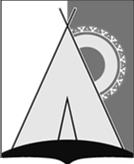 АДМИНИСТРАЦИЯ СЕЛЬСКОГО ПОСЕЛЕНИЯ РУССКИНСКАЯСургутского районаХанты-Мансийского автономного округа - ЮгрыПОСТАНОВЛЕНИЕ« 24 » ноября 2015 года									            № 132д. РусскинскаяОб  определении мест использования пиротехнических изделий на территориисельского поселения РусскинскаяВ соответствии с пунктом 9 части 1 статьи 14 Федерального закона от 06.10.2003 № 131-ФЗ «Об общих принципах организации местного самоуправления в Российской Федерации», статьей 19 Федерального закона от 21.12.1994 № 69-ФЗ «О пожарной безопасности», правилами противопожарного режима в Российской Федерации, утвержденными постановлением Правительства Российской Федерации от 25.04.2012 № 390, в целях обеспечения первичных мер пожарной безопасности на территории сельского поселения Русскинская при проведении новогодних и рождественских праздников:1. Определить место для использования пиротехнических изделий населением сельского поселения Русскинская в период проведения новогодних и рождественских праздников с 25 декабря 2015 года по 11 января 2016 года: площадь, расположенная по улице Озерная, на расстоянии не ближе  от строений.2. Уполномоченному на решение задач в области гражданской обороны, защиты населения и территорий от чрезвычайных ситуаций и обеспечения пожарной безопасности в границах сельского поселения Русскинская организовать информирование населения сельского поселения Русскинская о местах использования пиротехнических изделий в период проведения новогодних и рождественских праздников с 25 декабря 2015 года по 11 января 2016 года, о соблюдении требований пожарной безопасности при использовании пиротехнических изделий.3. Опубликовать (обнародовать) настоящее постановление в средствах массовой информации и разместить на официальном сайте органов местного самоуправления сельское поселение Русскинская.Настоящее постановление вступает в силу после его официального опубликования (обнародования).Контроль за выполнением настоящего постановления оставляю за собой.Глава сельского поселения Русскинская		                                      А.В. Сытов